XXXDesigne24岁HELLO我叫XXX今年24岁，汉想找的工作是实习设计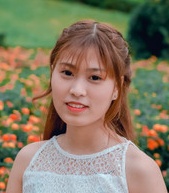 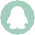 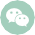 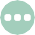 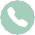 EDUCATION2013.09-2016.07XXX文理学院  艺术设计（本科）主修课程：造型基础、设计概论、中外美术史、色彩构成、世界建筑分析与表现、环艺手绘表现、景观空间构成与空间设计、场地分析与构造、住区景观设计、景观建筑设计基础及制图、景观规划设计基础等。AWARD2009.10 获国家奖学金2010.11 获“三好学生称号”2010.12 华南大学生创意营销大赛一等奖2011.04 挑战杯创业计划大赛省级铜奖EXPERIENCE2013.09-2014.078美术与设计学院办公室助理  助理组织筹备“学院杯技能大赛”大型院级活动的安排推广与策划；作为办公室助理协助领导、院长、老师协调处理学院工作；组织策划竞选会、办公室例会、团队培训、招新等运维活动。2013.09-2014.09学生三委会组织规划部 社长负责部门组织建设，部门机构的管理；协助学校完成团员注册团员缴费工作，组织各学院各年级开展团队活动；组织策划部门的成立大会、部门例会、团队培训、招新等运维活动。本人非常喜欢设计行业，肯吃苦，踏实；责任心强，对工作耐心细致，善于发现，对事物具备良好的洞察力；人际关系良好，能做好一个良好的协作者也可以做好一个领导者；行动力、时间观念强，对自我的要求较高。在大学期间能很好的与人相处，做事认真，为人随和，有团队合作精神。容易接受新鲜事物，有很强的学习能力和较强的适应能力。